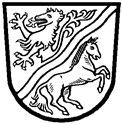 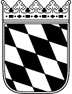 Landratsamt Rottal–InnAntrag auf Genehmigung für das Treiben einer Schafherde über das Gebiet mehrerer Landkreise nach § 14 Abs. 1 ViehverkehrsordnungLandratsamt Rottal-Inn-SG 35-Veterinäramt-Ringstr. 4-784347 PfarrkirchenIch bitte um Genehmigung nach § 14 Abs. 1 Viehverkehrsverordnung für das Treiben einer von mir geführten Schafherde über das Gebiet mehrerer Kreise. Die Herde setzt sich wie folgt zusammen:• Anzahl der Mutterschafe: • Anzahl der Böcke: • Anzahl der Schafe, jünger als 1 Jahr: • Ohrmarken-Kennzeichnung des überwiegenden Teils der Schafe: Die Herde soll auf folgendem Weg getrieben werden:Name, Vorname: Wohnort: Telefon: Derzeitiger Standort der Schafherde: ______________	 ___________________________Ort, Datum     	 UnterschriftInformationen zum Datenschutz finden Sie unter www.rottal-inn.de/datenschutz 